KWB Sint-Antonius werkte “Het Ontdekkingspad van Joost” uit !
Het is een wandelpad gelegen op het domein van ZNA Joostensen is ongeveer 1600 meter lang worden. Kinderen worden aangezetom opdrachtjes uit te voeren, te bewegen en op een speelse wijze over de natuur te leren.Het begin van het pad is gevestigd aan de vijver links gelegen bij het binnekomen langs de hoofdingang Het is steeds vrij toegankelijk, het cafetaria van ZNA Joostens kan tijdens openingsuren vrij bezocht worden.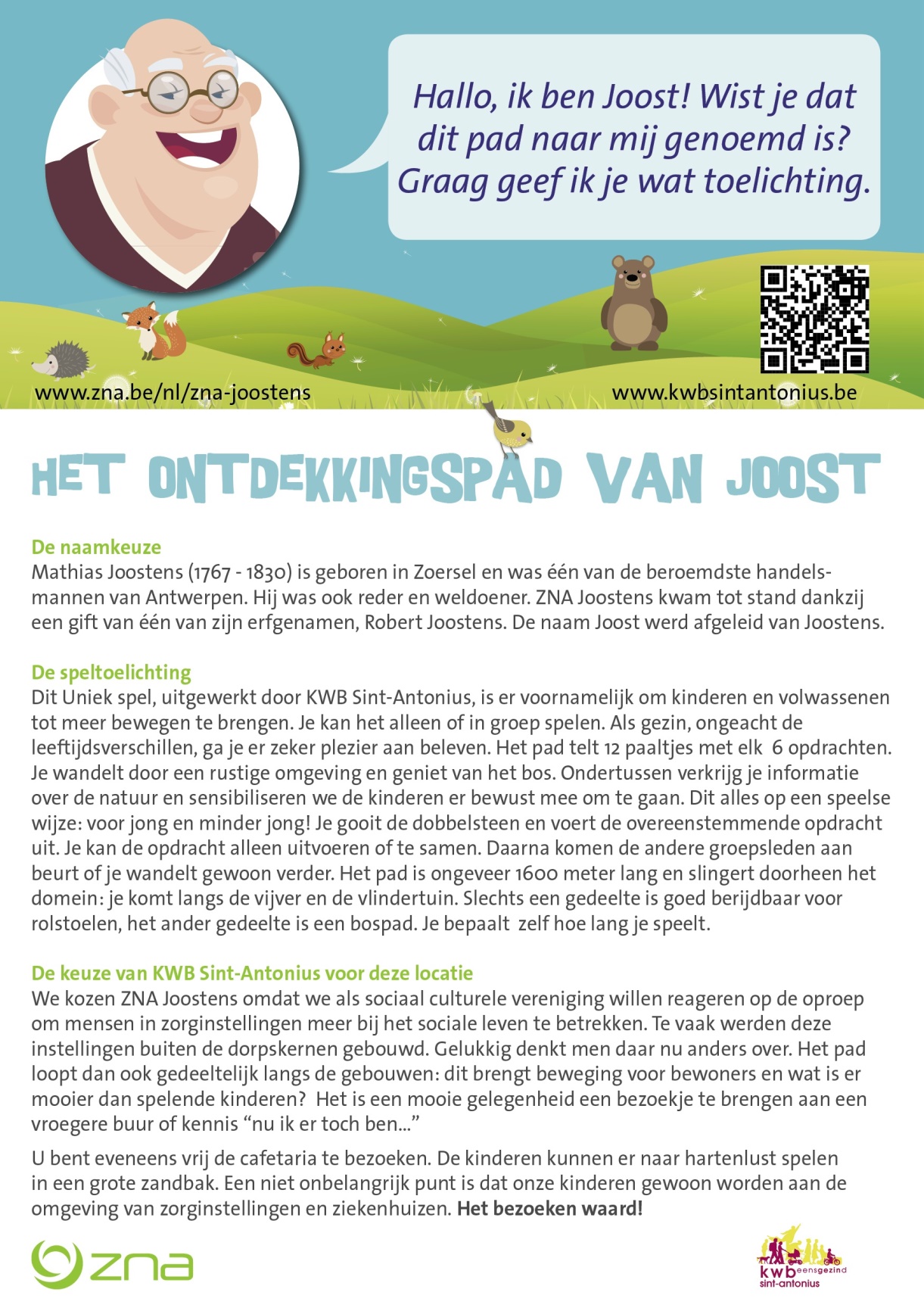 